創作人形劇「ぼくはこれがすき」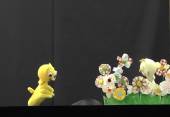 豊川市人権教育推進実行委員会　ぼくは　これがすき　　　　　　　　　　　　　　　　　　舞台　なにもない。　　　　　　　　　　　　　　　　司　会　（下手側）ここに　一匹のさる君がいます。　　　　　　　センターにさる登場。司　会　　このさる君の大好きなもの、それは何でしょう？（少し客席とやりとり）それはね、　　　　　　　さるの横に　一本の花が出る。　　　　　　　　　　　　司　会　　そう、お花です。　　　　　　　さる　花に向きあい、うっとりにおいをかぐしぐさ。　　司　会　　ほかのみんなが、とんだりはねたりして遊んでいても、いつもひとり　花のそばにいるのが好きでした。　　　　　花のにおいをかぎながら、歌をうたったり、（さるの方を見る）　　　　　　　さる　気楽に　はなうたを口ずさむ。司　会　　楽しそうにおどったり（さるの方を見る）　　　　　　　さる　ゆるゆるからだを動かしている。司　会　　そのうちに　いねむりしたり（さるの方を見る）　　　　　　　　さる　こてんと寝て、すぐいびきをかく。　　　　　　　突然、ぶたが登場。ぶ　た　　ブー！　　　　　　　司会、驚く。さるは熟睡したまま。司　会　　ぶたくんも　出て来ましたね。　　　　　このぶたくんの大好きなものは、なんでしょう？　　　　　（また観客に投げかける）ぶ　た　　（観客の声をさえぎるように）勝負だ！　　　　　（客席にむかって）勝負だ！　　　　　（司会にむかって）トゥ――！司　会　　（大げさに驚く）ぶ　た　　（寝ているさるに向かって）タ――ッ！　　　　　（さるの反応は無視して意気揚々とセンター後ろへ退場）　　　　　　　さるは、びくともせず寝ている。司　会　　（客席に）びっくりしたね。司　会　　今からはじまるのは、こんな　さる君とぶた君のおはなしです。それでは、「ぼくは　これがすき」はじまり　はじまり　　　　　　　軽快な音楽がはじまる。　　　　　　　　　　　　　　　　　　　　　花が　トントンと　さるに合図をする。　　　　　　　　　さる起きて、花を抱えセンター後ろへいそいそと退場。　　　　　　　司会はそれを見送って、下手に退場。　　　　　　　音楽の最後で、上手下手に花畑が出る。　　　　　　　さる　センター後ろから登場さ　る　　わー、昨日より　ぐんと大きくなった！　　　　　うーん　いいにおい！　おはよう！　　　　　　　下手から　ぶたがウサギ跳びしながら登場。　　　　　　　上手まで行って　また戻る。ぶ　た　　あー、からだが　うずうずする（ハッハッと言いながらポーズとっている）おっ、さる！さ　る　　なに、ぶたくん。ぶ　た　　勝負しようぜ、勝負！さ　る　　勝負しない。ぶ　た　　すもうしようぜ！さ　る　　すもうしない。（花のにおいをかぐ）うーん、いいにおい。ぶ　た　　こっちこいよ（さるを　ひっぱりだす）　　　　　毎日毎日　フンガフンガ　花のにおいばっかりかいてんじゃないよ！さ　る　　やらないって言ってんのに―。ぶ　た　　はい、行くぞ、見合って見合って、さ　る　　（しぶしぶ　かまえる）ぶ　た　　はっけよーい　のこった！　　　　　　　さる　組み合う前に自分で前のめりにこける。　　　　さ　る　　あいたっぶ　た　　なんだよ！さ　る　　やめたっ（花のそばに行き　デタラメな感じで歌いだす）　　　　　　♪　お花さんー　顔うったー　　　　　　　　　あーいたい　あーいたいー　♪　　　　　（言いながら　上手花畑の方へ入っていく）　ぶ　た　　へんな歌　うたうなよ。　　　　　なんだ　つまんねーなー　　　　　　　下手から　たぬき登場。ぶ　た　　おっ　たぬき　勝負しようぜ！たぬき　　えっ　またー！？ぶ　た　　すもうしよう　すもう！たぬき　　いいけど　ずるいことしないでよ。ぶ　た　　しない　しない。はい　見合って見合ってーたぬき　　はっけよーい　ぶた　　　のこった！たぬき　　　　　　がっちり組み合う。互角。　　　　　　　　　　　　　　　　　　　　ややあって、ぶたが　たぬきの顔のまん前に顔を寄せて　　　　　　ピタリと停まる。ぶ　た　　おっ？　たぬき！たぬき　　なに？（つられて停まる）ぶ　た　　ブッヒ～（大きくひと声出しながら鼻で押す）　　　　　　　たぬき驚いて、下手側の花の上に倒れる。　　　　　　　　　　　　　　花が何本か（客席の側に）折れる。ぶ　た　　やったやったー！たぬき　　いたいっ！　またこんなことするー、　　　　　もうー（怒ってセンター後ろに退場）ぶ　た　　おー、勝った勝った――！　　　　　　ぶたの　ねこだまし――！　　　　　　　うさぎが　下手から登場。ぶ　た　　おっ！うさぎ　勝負しようぜ！　　うさぎ　　えっ　またー！？ぶ　た　　すもうしよう　すもう！うさぎ　　いいけど　ずるいことしないでよ。ぶ　た　　しない　しない、はい見合って見合って――うさぎ　　はっけよーい　ぶた　　　のこった！うさぎ　　　　　　　がっちり組み合う。互角。　　　　　　　　　　　　　　　　　　　　ややあって　ぶたがするりと抜けて、ウサギの背中に　　　　　　　回り　くすぐり出す。ぶ　た　　コチョコーチョコーチョーうさぎ　　こら、やめなさいー　　　　　　　うさぎ　下手側の花の上に倒れる。　　　　　　　　　　　　　　　　花が　また少し折れるうさぎ　　いたいっ！　またこんなことするー　　　　　もうー（怒ってセンター後ろに退場）ぶ　た　　また勝った　勝った――　　　　　　ぶた　くすぐりー！　　　　　　みんな弱いねー　　　　　　　　上手から　蝶がとんでくる。　　　　　　　　　　　　　　　　　　　追って　さる登場。　　　　　　　蝶、花にとまる。さ　る　　あっはー、蝶々さん　その花気に入った？　　　　　いいにおいでしょ。ぶ　た　　（蝶のそばに寄り大きく息吸い込む）　　　　　　　フンガー！　　　　　　　蝶、ぴったりとぶたの鼻に吸い寄せられ、くっつく。さ　る　　あ、蝶々さん　それはお花じゃないよ！　ハナ！　　　　　　ぶたくんの鼻！ぶ　た　　ぶあっくしょーん！　　　　　　　蝶　飛び立ち下手へ。ぶ　た　　あっこら　このハナが気に入らないのか、まて、　　　　　　つかまえてやるー（追って下手へ退場）さ　る　　やめろよ　ぶたくん（倒されたお花見つける）　　　　　あっ　お花たおれてる　あーあーかわいそうに　　　　　　（花を起こして、まわりの土を押し込むしぐさ）　　　　　　　センター奥から　うさぎと　たぬき登場。うさぎ　　あっ　さるくん　手伝ってさ　る　　なにを？うさぎ　　ぶたくんを　やっつけるの。たぬき　　いつもずるい事ばっかりするから、みんなでやっつけよ！　さ　る　　やらないうさぎ　　どうして？さ　る　　やりたくないの（花のそばに戻り）あー、こっちも　　　　　たおれちゃってる（作業する）たぬき　　また　花だ　　　　　　いっつも花のことばっかり。うさぎ　　（からかう風に歌いだす）　　　　　♪花さんが　おともだち　　　　　　花さんが　おともだちたぬき　　♪花さんが　おヨメさんーー　　　　　　　　二匹　大笑いする。　　　　　　　さる　二人の前をおこりながら通りすぎ、ふりむいて　　　　　　　「キャキー」と言って上手の花畑の方へ入って行く。　　　　　　　二匹　また笑う。　　　　　　　ぶた　下手から登場。ぶ　た　　なんだ、なんだ？　何　楽しそうに笑ってんの？　うさぎ　　ぶたくん、勝負しよう！ぶ　た　　おほーっ！　勝負、勝負　何やるんだ？　　　　　　　二匹　後ろから　つな取る。二　匹　　つなひきだ！（つなを見せる）ぶ　た　　ひゃっほー！（飛びはねながら、上手側に行く）　　　　　やろうぜやろうぜ！たぬき　　はい！（つなの一方をぶたに渡す）　　　　　　　もう片方で、たぬきと　うさぎが　つなを持つ。ぶ　た　　あれ？そっち多くない？うさぎ　　いいでしょ？ぶたくん　とっても強いんだから。　　　　　（わざともち上げ、小声で）たぬきくん　いい？たぬき　　（ふり返り）作戦どおり　ＯＫ！ぶ　た　　何こしょこしょ言ってる。うさぎ　　ころんだ方が　負けよね。ぶ　た　　よし！行くぞ！　オーエス！二　匹　　オーエス！ぶ　た　　オーエス！（少し自分の方へひっぱる）二　匹　　オーエス！（ひっぱりかえす）ぶ　た　　オーエス！（先ほどより大きくひっぱる）二　匹　　オーエス！（ひっぱり返す）うさぎ　　たぬきくん　今よ！たぬき　　よし！　　　　　　　二匹が何か仕掛けようとした時、ぶたが　急に　からだをまわしてつなをまきつけて　二匹の顔前に来る。二匹驚いてとまる。ぶ　た　　（大声で）あっ！（客席の側に顔を大きく向ける）二　匹　　（つられて）えっ？（客席に顔を向ける）ぶ　た　　つん！（二匹が油断した時に押す）　　　　　　　二匹　また下手花の中に　くずれおちる。二　匹　　痛い――！　　　　　　さる、上手から走って出てくる。さ　る　　あー、またお花ぐちゃぐちゃにした――！　　　　　（二匹に）何するんだよー（大声で怒る）二　匹　　（とび起きて）うるさーい！（大声でさるにあたる）　　　　　　　こんなはずじゃないのに、などとぶつぶつ　　　　　　　いいながら、二匹センター後ろに退場。ぶ　た　　ひぇっほー、勝った勝ったー！さ　る　　元にもどせよ！（大声で怒る）ぶ　た　　うるさーい！（さるに顔をぐいと近づけ叫ぶ）　　　　　　　さる　勢いにおされ、少し泣き怒りする。　　　　　　　また下手の花を起こしていく。下手に退場。ぶ　た　　へん！そんな事ばっかりしてるから、弱っちいんだ。　　　　　戦う時は、戦わなきゃ！（見得をきる）下手そで上に　どんっ！とカッパ登場。カッパ　　カッパ――！（見得をきる）ぶ　た　　あーびっくりした。　　　　　　　後から　うさぎとたぬき登場。うさぎ　　ぶたくんうさぎ　　勝負だ！たぬきカッパ　　（ニ匹の横に登場）カッパ―！たぬき　　カッパくんは、力もち！カッパ　　カッパー！うさぎ　　かっぱくんとすもう対決だ！三　匹　　カッパー！（三匹同時に飛び上る）ぶ　た　　（少し後ずさり）　　　　　へへ、笑わせる。よし！勝負してやろう。　　　　　かかってこい！　はっけよーい、カッパ　　（見合っての姿勢　小さくうなるように）　　　　　カッパ―！全　員　　のこった！　　　　　　　上手はしで　たぬき　うさぎ　カッパに声援。　　　　　　　ぶたとカッパ組み合う。互角。ぶ　た　　（たぬきにしたのと同様に）おっ？（カッパの顔の　　　　　まん前で停まる）ブッヒー！　　　　　　　カッパ動じない。ぶ　た　　あれっ？（次はうさぎにしたのと同様に）　　　　　コチョコーチョコーチョー　　　　　　　カッパびくともしない。　　　　　　　カッパつられず　ぶたを大きく持ち上げる。カッパ　　カッパー！（大きくぶたをほうり投げる）　　　　　　　ぶた大きく宙を舞う。　　　　　　　下手花の上に落下しそうになる。さ　る　　あっ、お花、ダメ！（すごい勢いでとんで来て、がっちり　　　　　ぶたを受けとり花を守る）ぶ　た　　おー！？（さるを一瞬凝視）うさぎ　　わ――！（さるに近づいて勇姿を見つめる）　　　　　さるくんすごい！ナイスキャッチ！ぶ　た　　（さるから飛びおりて）まだまだ！（カッパの上手側に移動）はっけよーい、のこった！　　　　　　　カッパとぶた　また組み合う。うさぎは下手で観戦。すぐにカッパがぶたを持ち上げて飛ばす。カッパ　　カッパ――！　　　　　　　ぶた　また上手花の上に落下しそうになる。さ　る　　あっ、お花、また（ぶたをがっちり受けとめた後はずみで）　　　　　ダメだって――！（ぶたをカッパの方に投げ返す）　　　　　　　ぶた　きれいにカッパの頭の上にのる。カッパ　　（すかさず）カッパ――！（ぶたを大きくヘディング）さ　る　　あっ（今度はぶたを受けとめた後、こらえきれず二人で上手花の中へ倒れこむ）　　　　　　　　　　　　　　　うさぎ　　（走って近より）あーあーたぬきカッパ　　（大喜びで）カッパ―　勝ったー　カッパ―　勝ったー　　　　　（センター後ろへ入っていく）　　　　　　　　うさぎ、たぬき、喜んでいるカッパの方に、思い出したように近づく。うさぎ　　（ふり返り）さるくん　すごかったね・・・たぬき　　びっくりしたね・・・二　匹　　カッパ―　勝ったー　カッパー　勝ったー　　　　　　　センター後ろへ退場。さ　る　　わー、折れちゃってる（必死に上手花の世話をしだす）ぶ　た　　おまえ　すごいなー、さっと来て、がしっと持って、　　　　　すごい力もちだー。（脳天気に感心してる）さ　る　　ぶたくん、お花おこして！ぶ　た　　おっ　二人で一緒に　カッパに勝負に行こう！さ　る　　ほら　そっちの花も（下手の方をさす）ぶ　た　　ほら　カッパと　勝負しよさ　る　　（大声でさえぎる）ぶ―――！ぶ　た　　ぶー？さ　る　　勝負はいいから、お花！（強くいさめる下手花の方へつれていく）ぶ　た　　こわいなー　（花にさわり出す）おっ、いいにおいする　　　　　じゃん！さ　る　　そうだろ！ぶ　た　　あれ？こっちの花は　違うにおいだぞ。ブコー（すごい勢いでにおいかぎ出す）ぶ　た　　おい、さる！　変だ！　花のにおいで　今　打った尻の　　　　　痛いのが　とんでった！さ　る　　（大笑いする）ぶ　た　　うん、花っていいなぁ。さ　る　　そうだろ（大喜び）ぶ　た　　さる！　おまえも　いい。さ　る　　なんだよ（笑う）　　　　　ぶたくん、あっちのお花畑　つれてったげる。　　　　　いいにおいのするお花が、ぱーっと咲いてるよ！ぶ　た　　よしきた！音楽はじまる。　　　　　　　　　　　　　　　　　　　　　　さるとぶた　少し楽しそうに会話するしぐさの後、センタ後ろへ退場していく。蝶　二匹飛ぶ。下手から　司会が出てくる。　　　　　　　司会が、今日の会をしめくくるあいさつをする。カーテンコールで、ぶた、さる、うさぎ、たぬき登場。最後に　司会が手に持って隠していたカッパを「カッパ―」と言って出す。　　　　　　　　　　　　　　　　　　　　　　　　　　おわり　